別添３様式　　　　（マスカット球場・サブ球場以外の球場使用時受付に提出）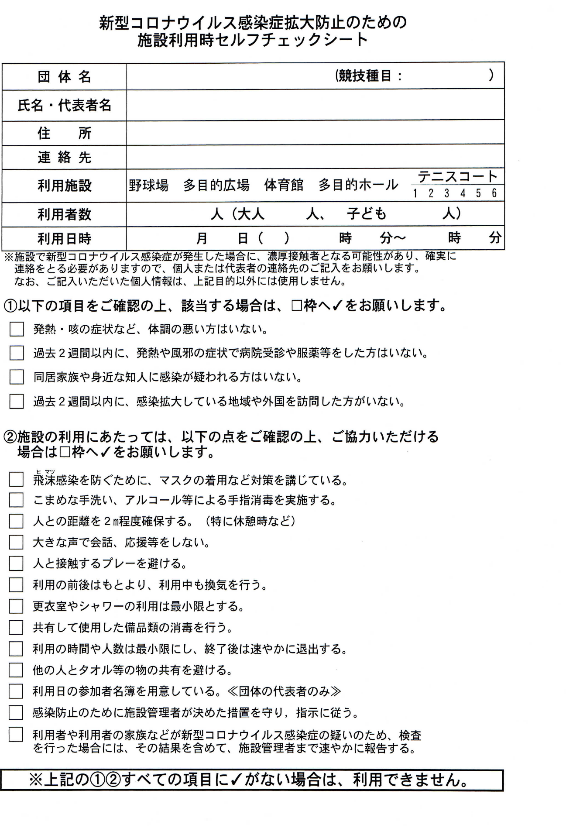 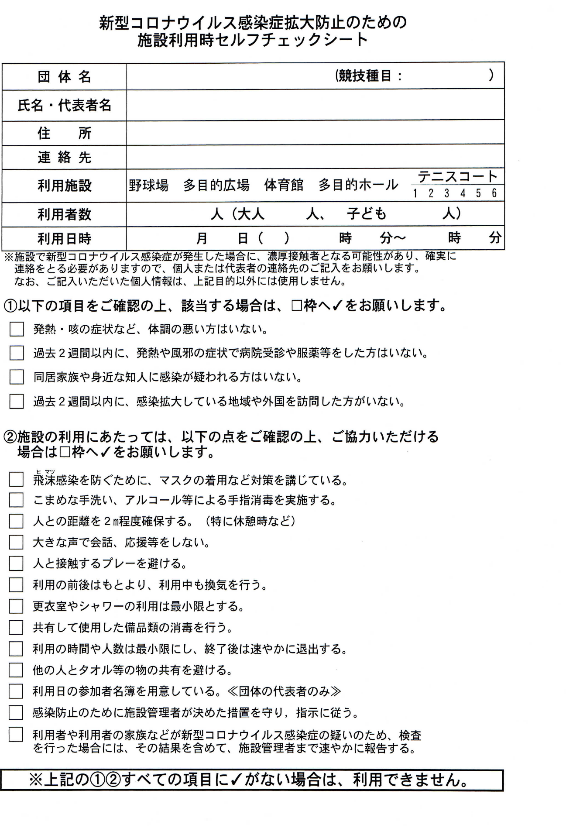 